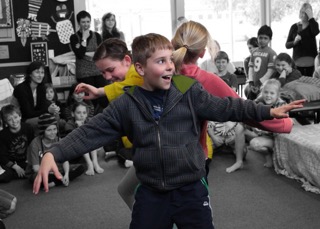 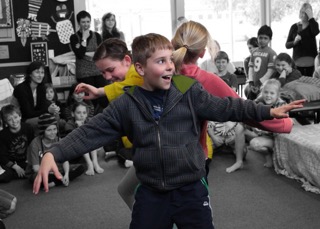 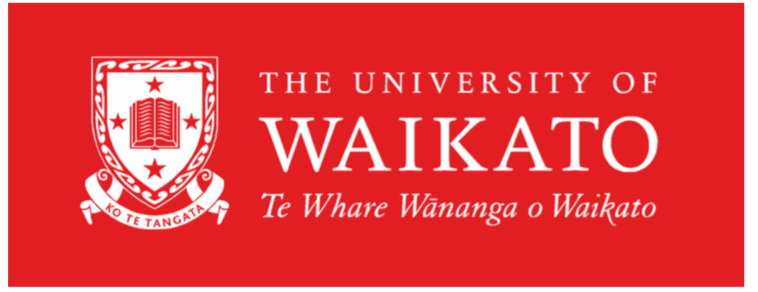 SUMMER SCHOOL 2018ALED 515 18S - Drama as Pedagogy:The Mantle of the ExpertWaikato University, Hamilton,On campus 15-19 January & 10-11 FebOnline 22-24 Jan and 29 Jan – 2 FebLecturer: Dr Viv AitkenThis summer school is  for practitioners in primary, secondary, intermediate, early childhood or community settings with an interest in inquiry learning, learner-centred education, experiential education, curriculum integration, problem-based learning and real-world learning. Entry is at postgraduate level and the paper can be taken as a standalone course, or as part of a Masters pathway.The paper offers an opportunity to experience, learn about, theorise and plan in Mantle of the Expert - a drama / inquiry based cross-curricula teaching approach originally conceived by renowned educator Prof. Dorothy Heathcote [1926-2011] and used in a growing number of schools in New Zealand and around the world. The lecturer, Dr. Viv Aitken is an experienced practitioner and researcher with a number of publications in the field. Taught through the Mantle of the Expert approach, this paper gives participants support to explore current practice, literature and research and to undertake planning for their own learners in a way that is intense, rigorous and engaging. “In 2014 I took the Mantle of the Expert paper and it changed the way that I view education forever. Viv is an excellent facilitator of this course, and has a way of framing drama as a completely effortless and necessary element of education at all levels. On completion of this paper I felt like a better educator, a more confident researcher and an empowered member of a team of educators trying to change the face of education.”Sean Dunne – Senior Tutor, interior Design, Wintec“This paper changed my thinking, my teaching and my world view. Actually, it liberated me. Before the paper I had a limited grasp of the concept of inquiry teaching and learning in secondary drama. This paper will give you an opportunity to step in with wonder into issues of educational sustainability, future- focused and effective pedagogy, assessment, literacy and numeracy, cultural and key competencies – I urge you to sign up.” Gaenor Stoate – Secondary drama specialist &  teaching fellow, University of Waikato“I took part in Viv's first post grad paper in 2009. It was stimulating and engaging not only as a dynamic pedagogy but teaching this way re-engaged me as a long time teacher and educational leader. Most recently I have used this to achieve accelerated literacy results at my school and I am currently working alongside two teachers who are really excited to be using this unique pedagogy that not only engages students but achieves academic results.” Sue Bleaken – DP Melville Intermediate School“Absolutely recommend this course to anyone who's interested in transforming the way they teach.  The course is run in a fun, dynamic way allowing you to get first -hand experience of how and why this approach works so well.  Viv is an amazing facilitator and really helped me to step out of my comfort zone as a learner and educator.  My whole staff now uses this approach and it has increased engagement and motivation in all students, particularly those who were previously disengaged from our normal inquiry approach.” Leslee Allen – Principal, Kaurihohore Primary School"In 10 years of teaching, this was the most worthwhile professional development I've done.  Mantle of the Expert is now an integral part of my classroom program and one which has had an extremely positive impact on student learning and engagement.  I could not recommend this paper highly enough - Viv's enthusiasm for and knowledge of Mantle of the Expert needs to be taken advantage of by more teachers!" Renee Downey Classroom teacher / Curriculum Development Leader, Otaika Valley Primary SchoolFor more information contact the lecturer: Viv.aitken@waikato.ac.nz  or coordinator  Claire.coleman@waikato.ac.nzFor enrolment information contact:  Tracey Rowan, Postgraduate Administrator Traceyr@waikato.ac.nzPLEASE NOTE – 17th November DEADLINE FOR ENROLMENTS